Publicado en Madrid el 25/06/2024 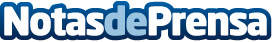 AMEI lanza una campaña titulada 'Somos Empresas con "i"'Empresas de inserción de Madrid: una campaña por la inclusión y el impacto socialDatos de contacto:Mercedes RojoAMEI /Directora de comunicación600905010Nota de prensa publicada en: https://www.notasdeprensa.es/amei-lanza-una-campana-titulada-somos-empresas_1 Categorias: Nacional Marketing Madrid Emprendedores Solidaridad y cooperación Recursos humanos http://www.notasdeprensa.es